ПАМЯТКАнаселению по применению гражданами бытовых пиротехнических изделий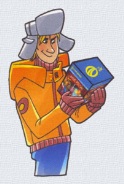 Никогда не ленитесь лишний раз прочитать инструкцию на изделие. Помните, что даже знакомое и обычное на вид пиротехническое изделие может иметь свои особенности.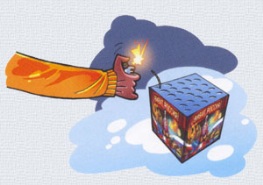 Фитиль следует поджигать на расстоянии вытянутой руки. 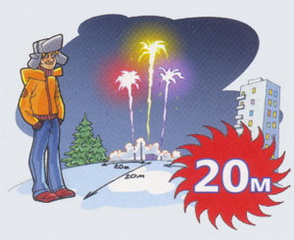 Зрители должны находиться за пределами опасной зоны, указанной в инструкции по применении конкретного пиротехнического изделия, но не менее 20 м.Категорически запрещается:Категорически запрещается:Категорически запрещается:Категорически запрещается:Категорически запрещается:Категорически запрещается:Держать работающие пиротехнические изделия в рукахДержать работающие пиротехнические изделия в рукахДержать работающие пиротехнические изделия в руках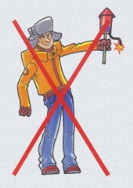 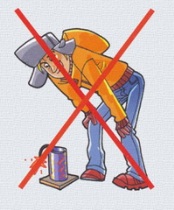 Наклоняться над работающим пиротехническим изделием и после окончания его работы, а также в случае его несрабатыванияНаклоняться над работающим пиротехническим изделием и после окончания его работы, а также в случае его несрабатыванияНаклоняться над работающим пиротехническим изделием и после окончания его работы, а также в случае его несрабатыванияНаклоняться над работающим пиротехническим изделием и после окончания его работы, а также в случае его несрабатыванияНаклоняться над работающим пиротехническим изделием и после окончания его работы, а также в случае его несрабатыванияПроизводить запуск пиротехнических изделий в направлении людей, а также в место их возможного появленияПроизводить запуск пиротехнических изделий в направлении людей, а также в место их возможного появленияПроизводить запуск пиротехнических изделий в направлении людей, а также в место их возможного появленияПроизводить запуск пиротехнических изделий в направлении людей, а также в место их возможного появленияПроизводить запуск пиротехнических изделий в направлении людей, а также в место их возможного появления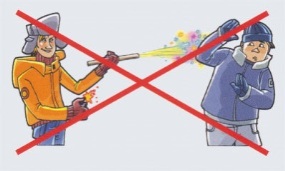 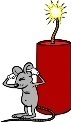 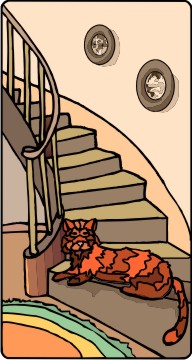 Применять пиротехнические изделия в помещенииПрименять пиротехнические изделия в помещенииПрименять пиротехнические изделия в помещенииПрименять пиротехнические изделия в помещенииИспользовать пиротехнические изделия вблизи зданий, сооружений, деревьев, линий электропередач и на расстоянии менее радиуса опасной зоныИспользовать пиротехнические изделия вблизи зданий, сооружений, деревьев, линий электропередач и на расстоянии менее радиуса опасной зоныИспользовать пиротехнические изделия вблизи зданий, сооружений, деревьев, линий электропередач и на расстоянии менее радиуса опасной зоныИспользовать пиротехнические изделия вблизи зданий, сооружений, деревьев, линий электропередач и на расстоянии менее радиуса опасной зоны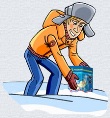 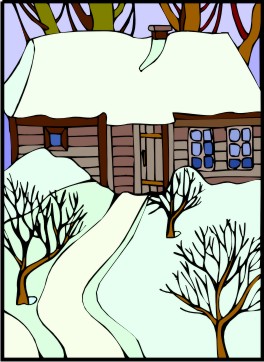 